Elaboramos afiches para promover la venta y el consumo de germinados (parte 1)PROPÓSITOS Y EVIDENCIAS DE APRENDIZAJEPREPARACIÓN DE LA SESIÓNMOMENTOS DE LA SESIÓNEn grupo claseConversa con los estudiantes sobre el trabajo realizado en las sesiones anteriores respecto a los germinados: la producción, el ciclo económico y el cálculo de las ventas. Señala que todo lo aprendido hasta hoy sobre los germinados les servirá como insumo para esta sesión. Luego, dirige sus miradas hacia el cartel de actividades que plantearon en la sesión 4.Comenta que dentro de las actividades se propuso promover la venta y el consumo de germinados en sus familias y en la comunidad, por medio de afiches. Pregúntales: ¿Qué debemos tener en cuenta para convencer a nuestros familiares y a la comunidad sobre la importancia de promover la venta y el consumo de germinados? Escribe en la pizarra un listado con todas las ideas que propongan.Comunica el propósito de la sesión: “Hoy planificarán la elaboración de un afiche para promover la venta y el consumo de germinados, y escribirán el primer borrador del mismo”.Indica que durante la sesión observarás, principalmente, si adecúan su afiche a la situación comunicativa, si tienen en cuenta el tipo textual, el destinatario y el propósito, y si organizan y desarrollan sus ideas en torno a la venta y consumo de germinados.Solicita que elijan una o dos normas de convivencia a fin de ponerlas en práctica durante el desarrollo de la sesión.En grupo claseInicia el diálogo preguntando al grupo clase: ¿Qué debemos saber para elaborar un afiche? Recoge sus ideas y anótalas en la pizarra.Indica que antes de elaborar un afiche deben recordar sus elementos y las características del lenguaje publicitario que presenta. Propón, con tu apoyo, el análisis de un afiche (Anexo 2). Utiliza diferentes preguntas para reforzar el análisis que realizarán, por ejemplo: ¿Qué promociona el afiche?, ¿quiere vender algo?, ¿cuál es su objetivo?, ¿qué se persigue?Continúa con el análisis planteando otras interrogantes:Respecto a los elementos gráficos…¿Cómo son las imágenes? , ¿cómo son los recursos visuales?, ¿son reales o no?, ¿qué colores se utilizan?Respecto a los elementos textuales…¿Cuál es el eslogan que se utiliza?, ¿qué nos dice? ¿cómo lo dicen?, ¿qué tipo de letra se utiliza en los textos que acompañan a las imágenes?Finalmente, consulta: ¿Qué les gusta de este afiche?, ¿qué le cambiarían?, ¿conocen otros afiches?, ¿para qué se utilizan?Escúchalos con atención y, en un papelógrafo, escribe algunas ideas a partir de sus comentarios, por ejemplo: el color y la forma de las letras llaman la atención rápidamente; el eslogan está formado por frases breves, sencillas y fáciles de recordar, su función es anunciar un mensaje e influir en las personas que lo van a leer; el texto escrito es persuasivo; se utiliza una palabra en modo imperativo, signos de admiración, repeticiones, rimas y otros recursos estilísticos.Señala que ahora que recordaron las características de los elementos gráficos y textuales de un afiche, elaborarán el borrador de su afiche para promover la venta y el consumo de germinados, no sin antes planificar la elaboración, a fin de organizar sus ideas y prever lo que necesitarán.PlanificaciónEn equipos de trabajoEntrega a los equipos la ficha de planificación (Anexo 1) y pide que la completen apoyándose y teniendo en cuenta las ideas a las que arribaron luego de analizar el afiche.Asegúrate de que dialoguen sobre las preguntas que aparecen en la ficha, para que puedan tomar decisiones consensuadas. Diles que todo lo que escriban debe ser de común acuerdo.Conduce la actividad y si alguna de sus repuestas no cumple con los propósitos, oriéntalos para que escriban de acuerdo a los elementos que debe contener su afiche.TextualizaciónTrabajo grupalPide a los grupos que se organicen para elaborar el borrador de su afiche según lo que escribieron en la ficha de planificación.Acompaña a los grupos en este proceso. Ayúdalos a rescatar algunas ideas de las que sintetizaron al realizar el análisis del afiche.Indica que cada grupo debe terminar un primer borrador de su afiche, a fin de poder revisarlo en la próxima sesión. Comenta que también pueden elaborarlo utilizando la tablet entregada por el Minedu o buscando imágenes en la siguiente dirección electrónica: http://imagenes.google.comEn grupo claseMotiva a los estudiantes a reflexionar sobre los aprendizajes adquiridos en esta sesión. Para ello, pregúntales: ¿Qué aprendieron hoy?, ¿qué actividades facilitaron el aprendizaje?, ¿por qué? Luego, escribe en la pizarra, a modo de título, “Hoy aprendimos _______________________________________” y  entrégales la Ficha de autoevaluación (Anexo 3), para que la completen como una forma de evaluar lo realizado en clase.Recuérdales que en la próxima sesión revisarán los borradores del afiche que hicieron hoy, con la finalidad de verificar si está completo, si le faltan datos, o si es necesario que lo vuelvan a escribir, para que pueda ser publicado.Pide a los niños y las niñas que revisen el borrador de su afiche, a fin de que completen o rectifiquen lo que consideren necesario.Solicita que para la próxima sesión traigan los materiales para elaborar su afiche: hojas bond A3 o cartulinas, figuras, letras, plumones, etc.REFLEXIONES SOBRE EL APRENDIZAJE¿Qué avances tuvieron los estudiantes?¿Qué dificultades tuvieron los estudiantes?¿Qué aprendizajes debo reforzar en la siguiente sesión?¿Qué actividades, estrategias y materiales funcionaron y cuáles no?Anexo 1Quinto grado  Planificamos nuestro aficheAnexo 2Quinto grado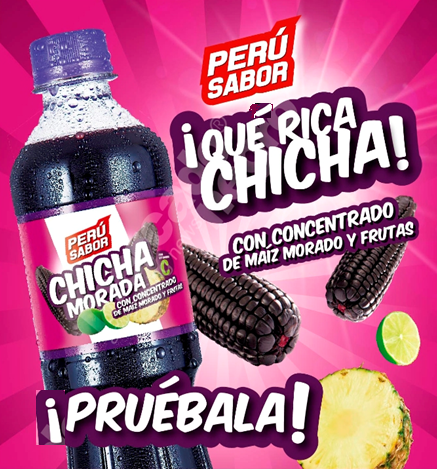                                   https://www.google.com.pe/search?q=afiche+sobre+peru+sabor-   21 de mayo 2017}Anexo 3Quinto gradoFicha de autoevaluaciónHoy aprendimos _________________________________________________________.Para elaborar nuestro afiche, primero, _______________________________________.En la planificación, tuvimos en cuenta ________________________________________________________________________________________________________________________________________________________________________________________________________________________________________________________________Luego, elaboramos un borrador siguiendo algunas pautas:________________________________________________________________________________________________________________________________________________Ahora, nos falta revisarlo y pasarlo a una ________________________ grande para poder publicarlo.Competencias y capacidadesDesempeños (criterios de evaluación)¿Qué nos dará evidencia de aprendizaje?Escribe diversos tipos de textos en su lengua materna.Adecúa el texto a la situación comunicativa.Organiza y desarrolla las ideas de forma coherente y cohesionada.Utiliza convenciones del lenguaje escrito de forma pertinente.Adecúa el afiche a la situación comunicativa considerando el propósito comunicativo, el tipo textual, así como el formato y el soporte. Mantiene el registro formal e informal; para ello, se adapta a los destinatarios y selecciona algunas fuentes de información complementaria.Escribe un afiche de forma coherente y cohesionada. Ordena las ideas en torno a un tema. Establece relaciones entre las ideas a través de referentes y conectores. Incorpora de forma pertinente vocabulario que incluye sinónimos y algunos términos propios de los  campos del saber.Elabora un afiche a fin de promover la venta y el consumo de germinados. Adecúa su texto a la situación y al propósito comunicativo. Organiza y desarrolla ideas en torno a un tema. Reflexiona y evalúa el efecto de su texto en los lectores. Ficha de autoevaluaciónEnfoques transversalesActitudes o acciones observablesActitudes o acciones observablesEnfoque AmbientalDocentes y estudiantes promueven estilos de vida saludables, en armonía con el ambiente, al cultivar y promover el consumo de germinados.Docentes y estudiantes promueven estilos de vida saludables, en armonía con el ambiente, al cultivar y promover el consumo de germinados.¿Qué se debe hacer antes de la sesión?¿Qué recursos o materiales se utilizarán en la sesión?Fotocopiar el Anexo 1 para cada grupo y los anexos 2 y 3 para todos los estudiantes.Disponer de los materiales para la elaboración del borrador del afiche.Copias de los anexos 1, 2 y 3Materiales para la elaboración del borrador del afiche Papelógrafos y plumonesLimpiatipo o cinta adhesivaInicioTiempo aproximado: 15 minutosDesarrolloTiempo aproximado: 65 minutosCierreTiempo aproximado: 10 minutosPara trabajar en casa ¿Para qué vamos a escribir?¿Para qué vamos a escribir?¿Para quién vamos a escribir?¿Para quién vamos a escribir?Con relación al tema¿Qué vamos a promover?¿Qué vamos a promover?La venta y el consumo de germinadosCon relación al tema¿Qué propósito perseguimos?¿Qué propósito perseguimos?Con relación al tema¿Qué aspecto/s debemos destacar?¿Qué aspecto/s debemos destacar?Sobre los recursos textuales¿Qué mensaje textual queremos comunicar?¿Qué mensaje textual queremos comunicar?Sobre los recursos textuales¿Qué eslogan vamos a colocar?¿Qué eslogan vamos a colocar?Sobre los recursos textuales¿Incluiremos alguna información complementaria?¿Incluiremos alguna información complementaria?Sobre los recursos textuales¿Qué debemos tener en cuenta al momento de escribir?¿Qué debemos tener en cuenta al momento de escribir?Sobre los recursos gráficos¿Qué imágenes vamos a emplear?¿Qué imágenes vamos a emplear?Sobre los recursos gráficos¿Cómo realizaremos el diseño de nuestras imágenes?, ¿qué colores serán los más apropiados?¿Cómo realizaremos el diseño de nuestras imágenes?, ¿qué colores serán los más apropiados?Sobre los recursos gráficos¿En qué parte colocaremos la imagen principal?¿En qué parte colocaremos la imagen principal?Sobre los recursos gráficos¿Cómo distribuiremos las imágenes y el texto de tal manera que el afiche sea atractivo a la vista de todos?¿Cómo distribuiremos las imágenes y el texto de tal manera que el afiche sea atractivo a la vista de todos?